I. TRẮC NGHIỆMTOÁN -TUẦN 32Khoanh vào chữ cái đặt trước câu trả lời đúng hoặc làm theo yêu cầu:Câu 1. Kết quả của phép tính 289 +105 là:A.    394                                B. 494                  C.  384                  D. 484Câu 2. Kết quả của phép tính 987 - 879 là:A.    80                                  B. 8                       C.  18                     D. 16Câu 3. Số nhỏ nhất có hai chữ số mà hiệu hai chữ số đó bằng 2 là:A.   12                                   B. 13                      C. 31                      D. 14Câu 4. Hôm nay là thứ Ba ngày 15. Vậy thứ Ba tuần sau là ngày bao nhiêu?A. 18                                B. 20                     C. 22                      D. 24Câu 5. Hình vẽ dưới đây có bao nhiêu hình tam giác?A.  7 hình                                   C. 5 hìnhB. 6 hình                                   D. 4 hìnhCâu 6. Bao gạo nếp nặng 119 kg, bao gạo tẻ nặng hơn bao gạo nếp 9 kg. Hỏi bao gạo tẻnặng bao nhiêu ki – lô – gam?Đáp số của bài toán là:A. 128 kg                  B. 110 kg              C. 128 kg gạo tẻ             D. 110 kg gạo tẻCâu 7. Tuấn nhanh hơn Hùng, Dũng chậm hơn Tuấn. Câu nào dưới đây đúng nhất?A. Dũng nhanh hơn Hùng                                 B. Dũng chậm hơn HùngC. Dũng chậm nhất                                            D. Tuấn nhanh nhấtCâu 8. Hiện nay mẹ hơn Đăng 24 tuổi. Hỏi sau 8 năm nữa mẹ hơn Đăng bao nhiêu tuổi?A. 32 tuổi                        B. 24 tuổi                    C. 16 tuổi              D. 31 tuổiII. TỰ LUẬNBài 1. Đặt tính rồi tính:228 + 232                 28 + 429                 553 - 47                        905 - 202………………………………………………………………………………………………………………………………………………………………………………………………………………………………………………………………………………………………Bài 2. Một bác nông dân bán được 200 kg gạo. Số ngô bán được ít hơn số gạo 32 kg. Hỏibác nông dân đã bán được bao nhiêu ki – lô – gam ngô ?Bài giải………………………………………………………………………………………………………………………………………………………………………………………………………………………………………………………………………………………………Bài 3. Hai số có tổng bằng số lớn nhất có ba chữ số khác nhau, biết số bé là 29. Tìm số lớn.Bài giải………………………………………………………………………………………………………………………………………………………………………………………………………………………………………………………………………………………………Bài 4. Thử tài IQ (khoanh vào đáp án đúng)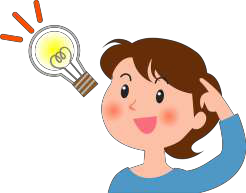 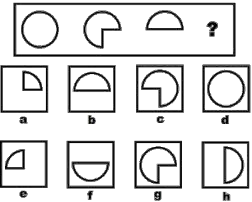 